بطاقة تقنية لمشروع تظاهرة علمية1- الجهة المنظمة:الكلية :…...………………………………………………….المعهد: ….………………………………………………….القسم : ……………………………………………………….جهة أخرى: ………………………………………………….2- طبيعة التظاهرة العلمية: ملتقى دولي			 ملتقى وطني			 أيام دراسية3- عنوان التظاهرة :…………………………………………………………………………………………………..…………………………………………………………………......................................4-  معلومات خاصة بالتظاهرة :- مسؤول التظاهرة : الاسم و اللقب:............................الرتبة:......................................رقم الهاتف:................................البريد الالكتروني:........................- الإشكالية التي يطرحها موضوع التظاهرة:............................................................	........................................................-تاريخ ومكان انعقادها:............................................................................................- المحاور الأساسية للتظاهرة العلمية :1- .........................................................................................................................2- .........................................................................................................................3- .........................................................................................................................4- .........................................................................................................................5- .........................................................................................................................- أهداف التظاهرة العلمية :1- .........................................................................................................................2- .........................................................................................................................3- .........................................................................................................................4- .........................................................................................................................5- .........................................................................................................................5- لجان التظاهرة: - اللجنة العلمية:- اللجنة التنظيمية:6- الفئات المعنية بالتظاهرة :أساتذة				 باحثون			 طلبة فئات أخرى (تذكر):...............................................................................................................................................................07- البرنامج الأولي للتظاهرة العلمية :08- عدد الأساتذة المحاضرين:- من داخل الوطن:...........................................................................................................- من خارج الوطن (تحديد بلد الإقامة) : ...................................................................................09- تمويل التظاهرة العلمية:المصاريف المتوقعة:بالنسبة للجامعة:   - بالنسبة للمولين و الشركاء:*القيمة المالية الإجمالية:.....................................رئيس التظاهرة العلميةملاحظة: ينبغي أن ترفق هذه البطاقة التقنية بـ:محضر الموافقة للمجلس العلمي للكلية أو المعهد. Université Ferhat ABBAS Sétif 1VICE-RECTORAT   CHARGE   DES   RELATIONS   EXTERIEURES,   LA  COOPËRATION,L’ANIMATION  ET LA COMMUNICATION  ET  LES  MANIFESTATIONS CIENTIFIQUES.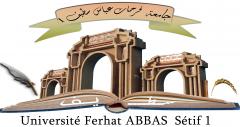 جامـعة فرحات عباس سطيف 1نيابة مديرية الجامعة المكلفة بالعلاقات الخارجية والتعاون والتنشيط والاتصال والتظاهرات العلميةالرقمالاسم واللقبالصفةالرتبةالوظيفةالمؤسسة01رئيسا02عضوا0304..الرقمالاسم واللقبالصفةالرتبةالوظيفةالمؤسسة01رئيسا02عضوا0304..الفترة المسائيةالفترة الصباحيةاليوماليوم الأولاليوم الثانيالقيمة المالية(دج)التعيينالإيواء والإطعامالنقلالطباعة والإشهارمصاريف أخرى(تذكر):............................................................................................................المجموع (دج)	المبلغ  (دج)  نوع التموينالممولالرقم0102.المجموع (دج)المجموع (دج)المجموع (دج)